NOVA Pedagogical Innovation Award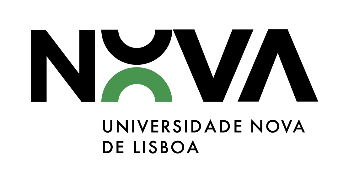 2023BEFORE APPLYING, PLEASE NOTE THAT ALL APPLICATIONS MUST BE:Written in English, as the jury for this award will be international.Submitted electronically to nova.inov.ped@unl.pt by 14 July 2023APPLICANT(S)PROJECTName(s) and Role(s) of applicant(s) (up to three people)Name(s) and Role(s) of applicant(s) (up to three people)Name(s) and Role(s) of applicant(s) (up to three people)Name: max.200 charactersName: max.200 charactersName: max.200 charactersFaculty Member Researcher Academic Unit(s) (School(s) /Department(s)/Research centre(s))Faculty Member Researcher max.200 charactersName: max.200 charactersName: max.200 charactersName: max.200 charactersFaculty Member Researcher Academic Unit(s) (School(s) /Department(s)/Research centre(s))Faculty Member Researcher max.200 charactersName: max.200 charactersName: max.200 charactersName: max.200 charactersFaculty Member Researcher Academic Unit(s) (School(s) /Department(s)/Research centre(s))Faculty Member Researcher max.200 charactersEmail address of the contact personTelephone number of the contact personProject titlemax.300 charactersAim(s) of the projectmax.1000 charactersContext of implementation (academic year, course, curricular unit, duration, target group, number of participants)max.1000 charactersBrief description of the project max.2000 charactersInnovation of the projectmax.1000 charactersResults and Impact of the projectmax.1000 characters